Antwortblatt zum Workshop am Mi. 15. Nov. 2023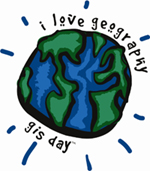 Bitte bis Di. 23. Okt. 2023 abends auf das Forum in den persönlichen Zweig hochladen. Danke!Bitte laden Sie ein typisches Bild für Ihr Workshop sowie ein Foto von Ihnen für die Präsentation im Plenum hoch.Name des WorkshopsInstitution / UnternehmenPH-LinzName der beteiligten Personen / AnsprechpersonE-MailTelefonnummern 
(als 2. Kommunikationskanal)Zeitrahmen
Individuelle Abweichungen hier beanntgeben, falls es nötig ist.ab 08:00/30: Aufbau; 09:00-09:45: Plenum;
10:00–12:00 Uhr: Workshops
12:00: Wegräumen; 12:30: Mittagsimbiss, informeller Austausch„Teaser“ - Kurze inhaltliche Beschreibung des Workshops
für die Bewerbung an den SchulenZIelgruppe	Sek. II (AHS-Oberstufe, BMHS)Charaktero	Workshop mit höherem Aktivitätsanteil der Schüler
 	(ohne Computer)o	Workshop mit höherem Aktivitätsanteil der Schüler
 	(mit Tablet)o	........................................................Platzbedarfo	offener Raum / Koje am Gango	geschlossener RaumDetails/Platzbedarf:ProbelaufDer Terminvorschlag wird nach Rücksprache in der LV fixiert.o	Mi. 7.11.2023  08:00 – 10:00o	Mi. 7.11.2023  09:30 – 12:00Infrastruktur, die bereitgestellt werden sollx	keine Projektiono	6 – 8 Tabletso	kein Internetzugango	Lan / W-Lan für Präsentationsgeräto	W-Lan für mobile GeräteWeitere (Tische, Pinnwand, …):Infrastruktur und Unterlagen, die selbst vorbereitet werdenWeitere Wünsche und Fragen